Na podlagi petega odstavka 25. člena Pravilnika o razvrščanju živil za posebne zdravstvene namene na listo (Uradni list RS, št. 110/10, 04/2020 in 121/23) in sklepa Upravnega odbora Zavoda za zdravstveno zavarovanje Slovenije, številka 9001-1/2011-DI/8 z dne 13. 1. 2011, je generalni direktor Zavoda za zdravstveno zavarovanje Slovenije sprejelSKLEP O DOLOČITVI NAJVIŠJIH PRIZNANIH VREDNOSTIZA ŽIVILA ZA POSEBNE ZDRAVSTVENE NAMENEčlenTa sklep določa najvišje priznane vrednosti za živila za posebne zdravstvene namene.Najvišje priznane vrednosti iz prejšnjega odstavka so določene v Prilogi tega sklepa.členZ dnem uveljavitve tega sklepa preneha veljati Sklep o določitvi najvišjih priznanih vrednosti za živila za posebne zdravstvene namene, številka 020-1/2024/1 z dne 4. 1. 2024.členTa sklep se objavi na spletni strani Zavoda za zdravstveno zavarovanje Slovenije naslednji dan po njegovem sprejemu in začne veljati 10. maja 2024.Številka: Ljubljana, 18.4.2024          generalna direktorica                                               doc. dr. Tatjana Mlakar		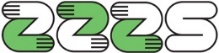 Zavod za zdravstveno
zavarovanje Slovenije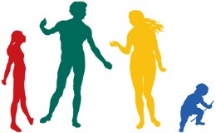 DirekcijaPodročje zdravstvene analitike in ekonomike Oddelek za zdravilaMiklošičeva cesta 24, 1000 LjubljanaDirekcijaPodročje zdravstvene analitike in ekonomike Oddelek za zdravilaMiklošičeva cesta 24, 1000 LjubljanaTel.: 01 30 77 200Faks: 01 23 12 182E-pošta: di@zzzs.siwww.zzzs.si